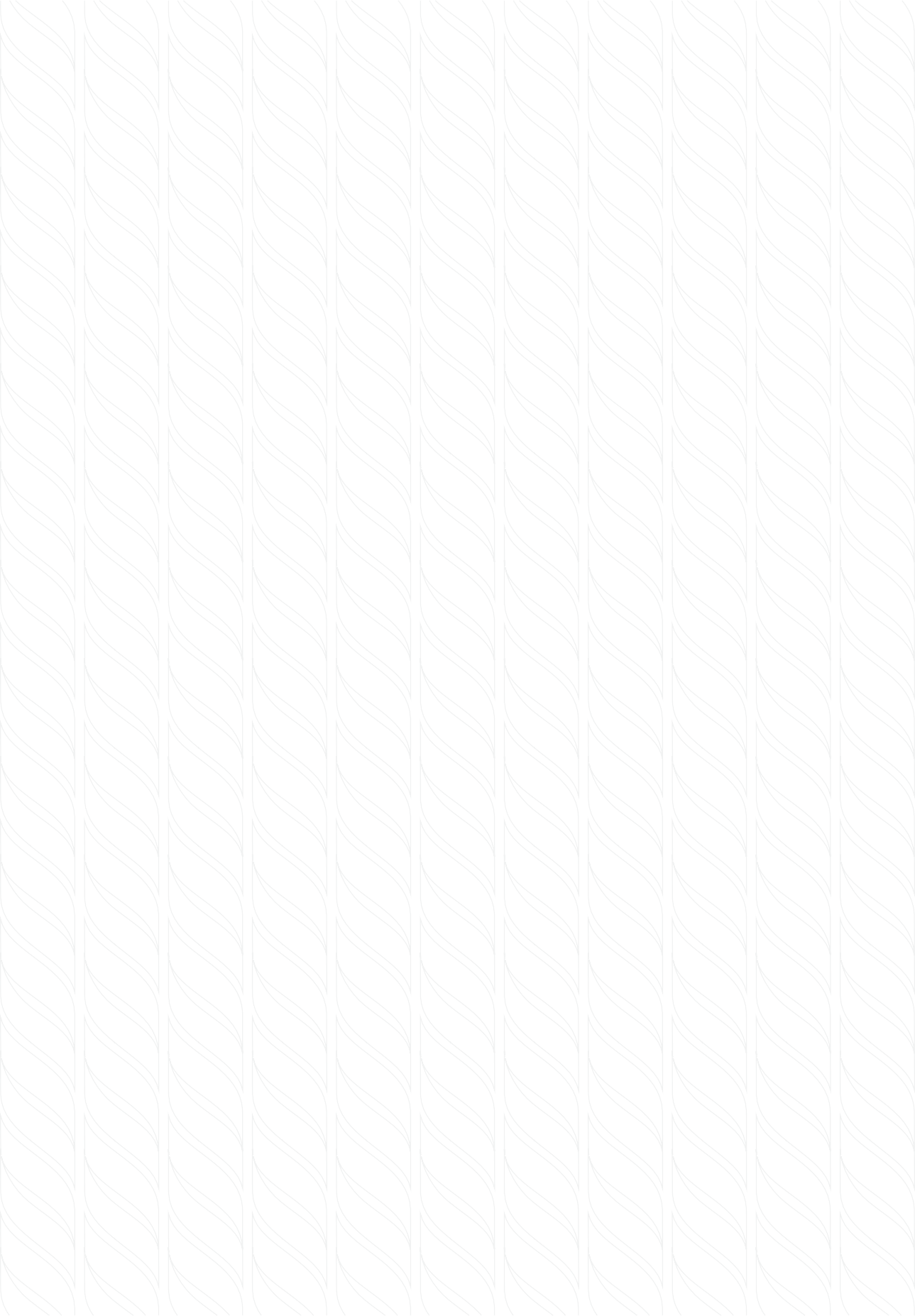 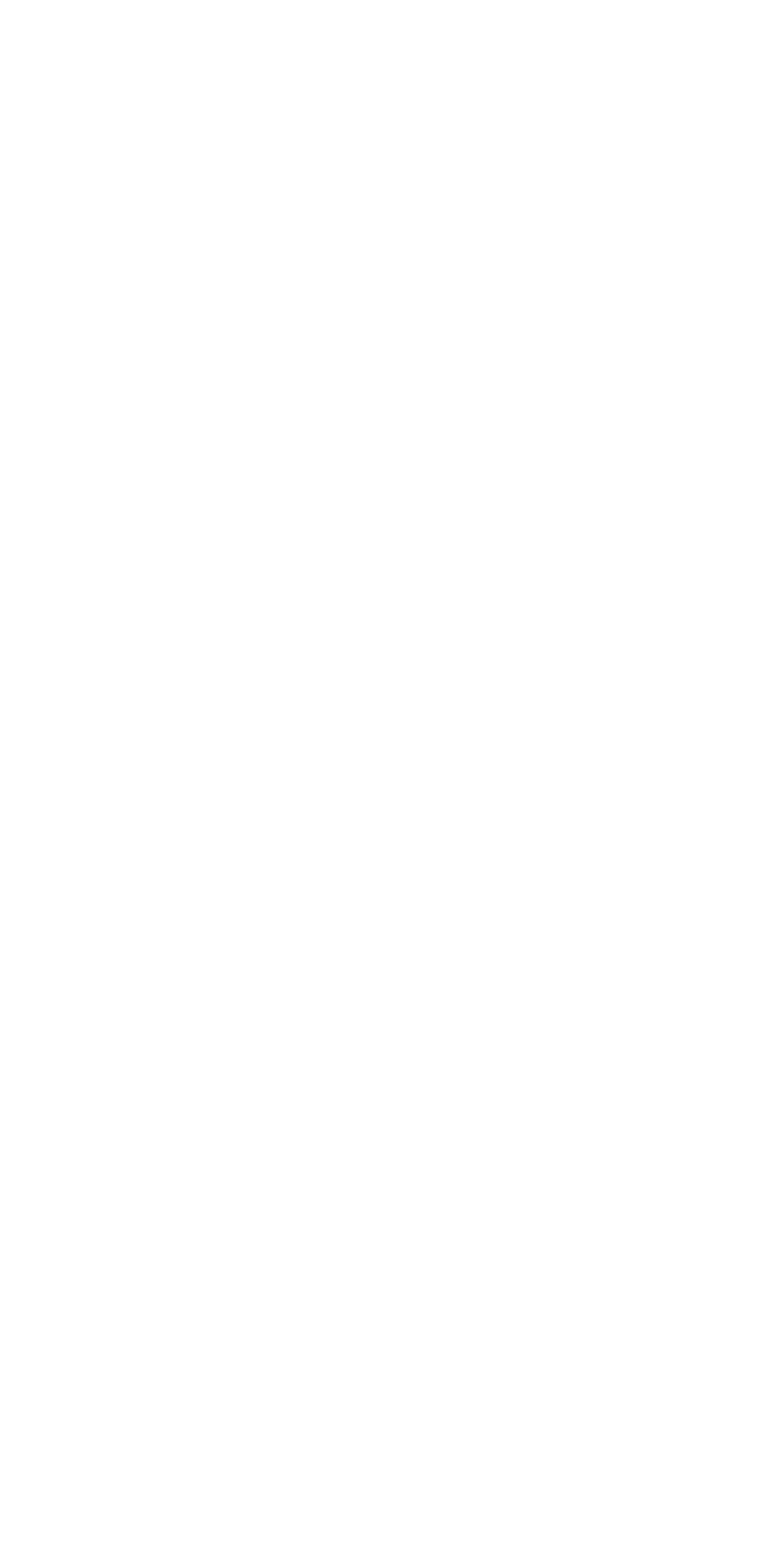 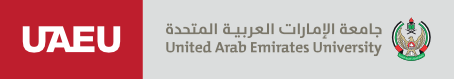 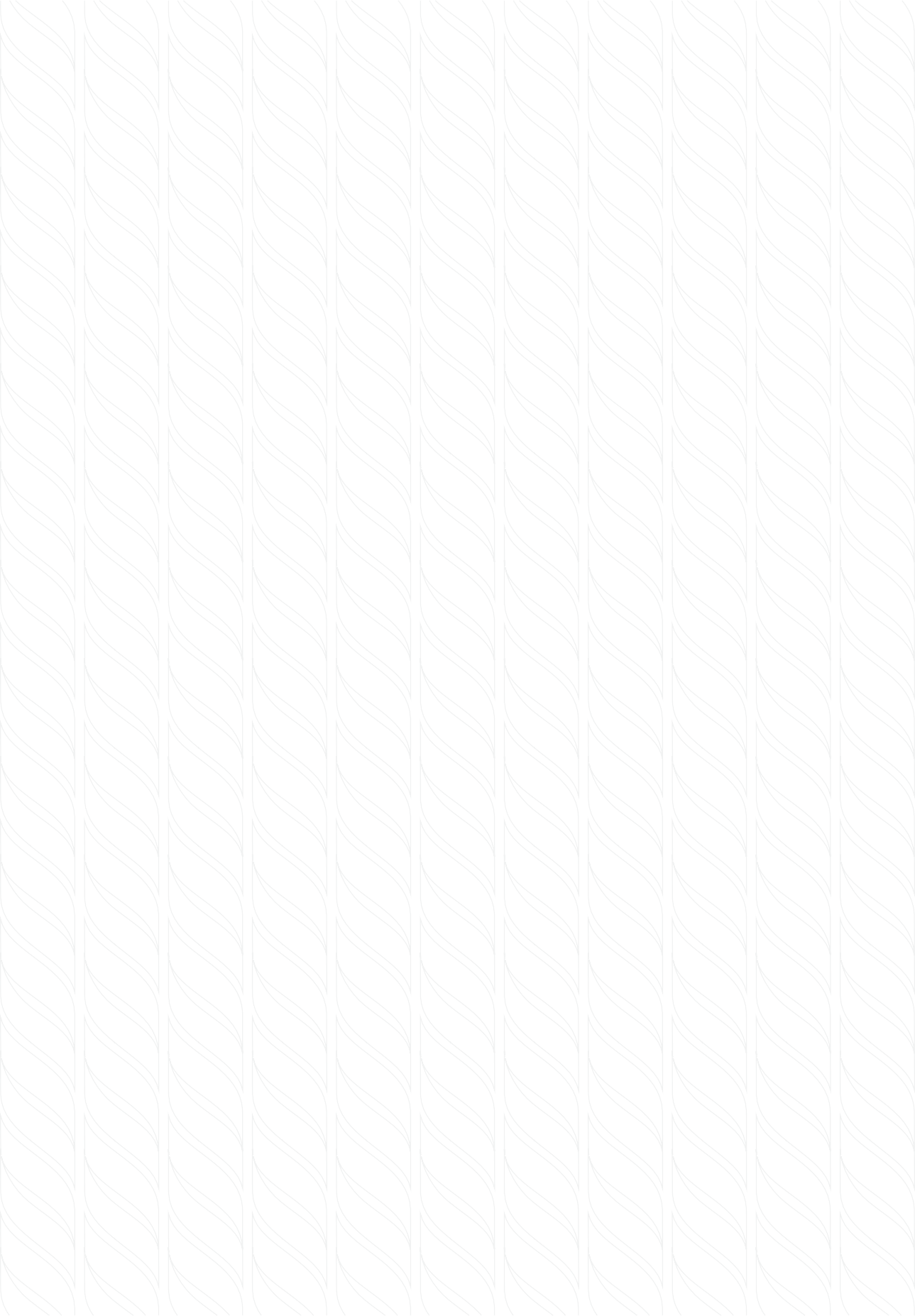 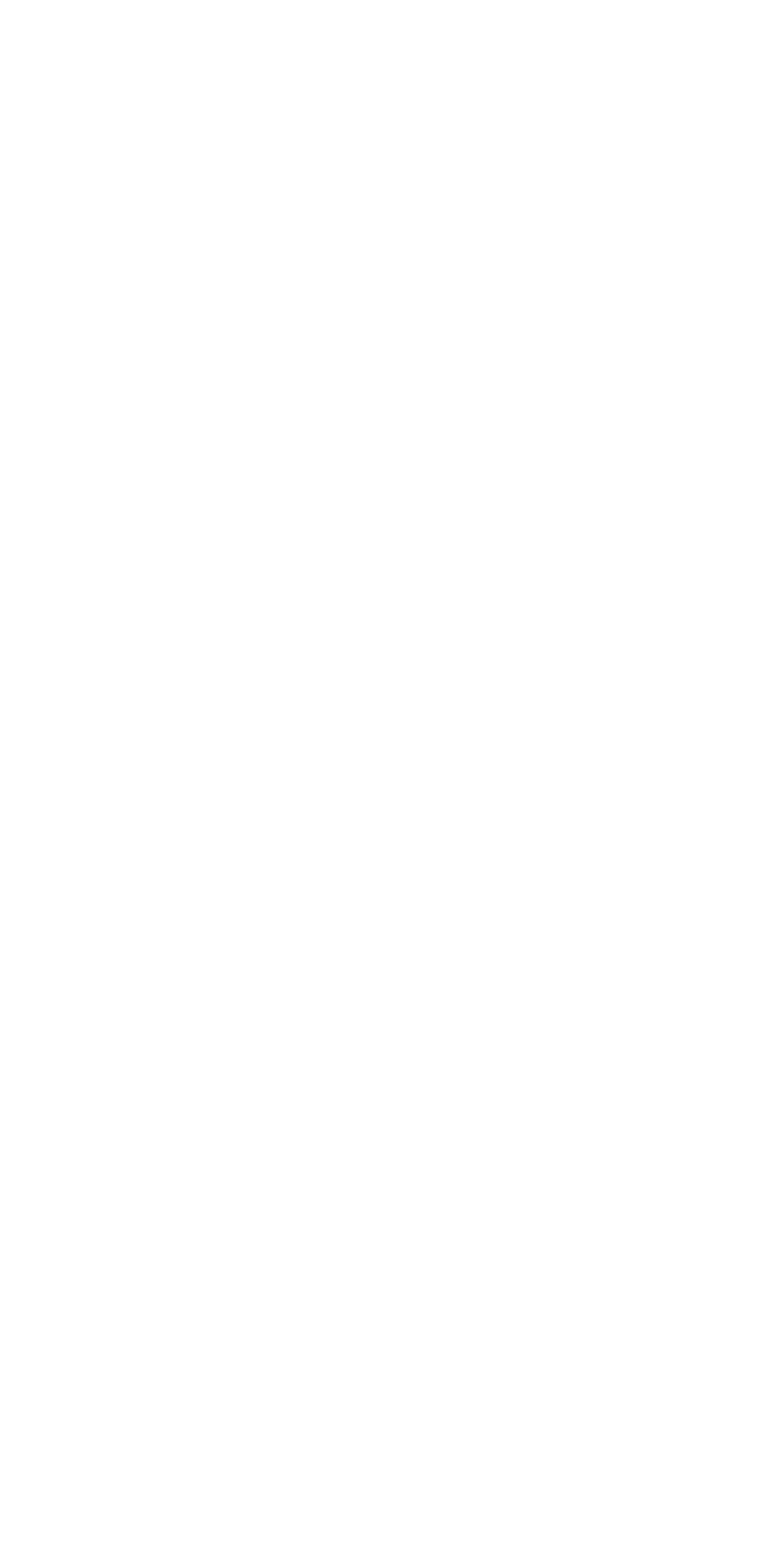 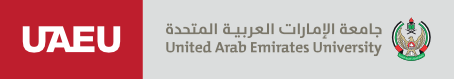 Participation Report in Chancellor’s Medals Award Categories in … field 4th Cycle 2022Employee Name: Submission date: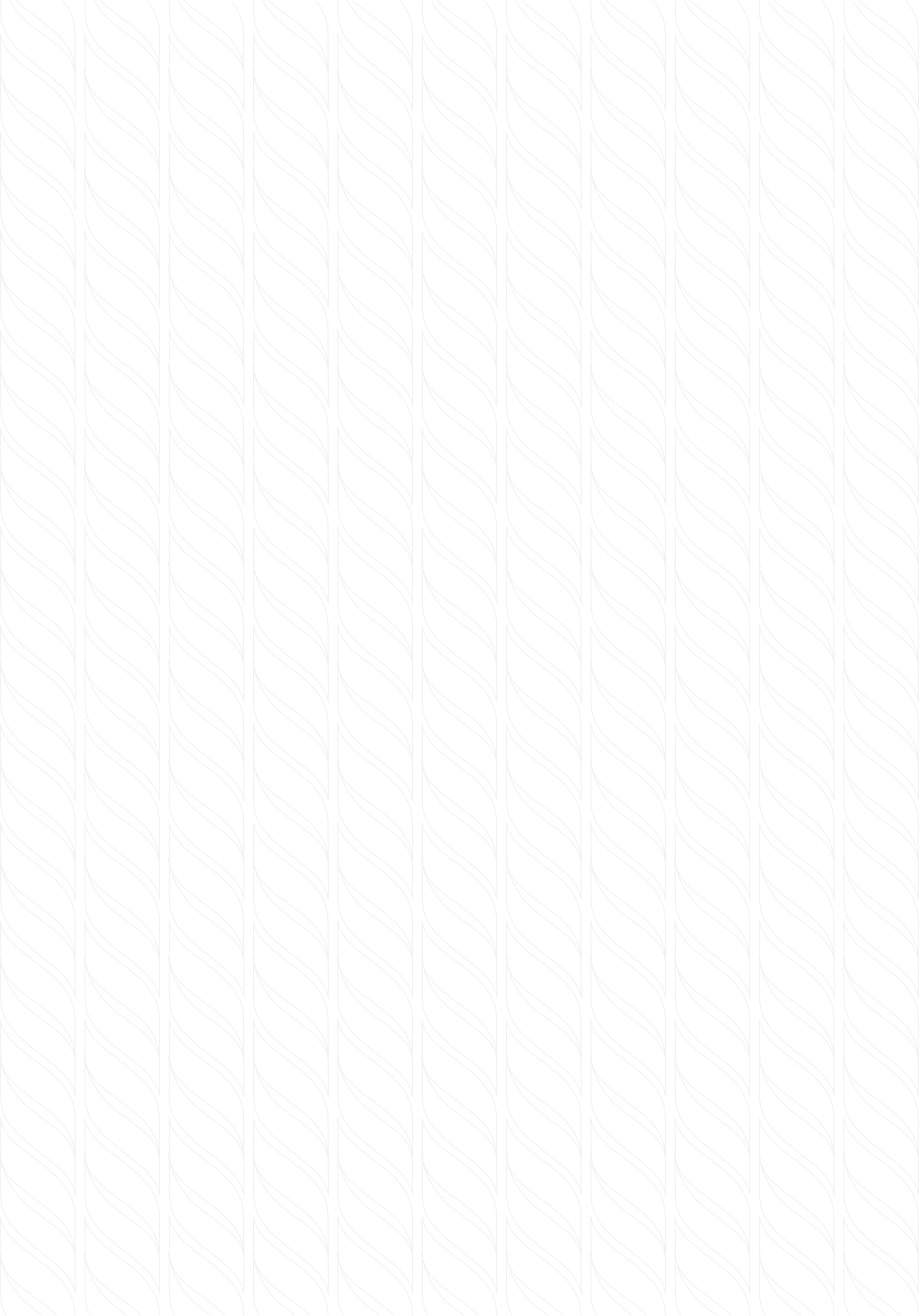 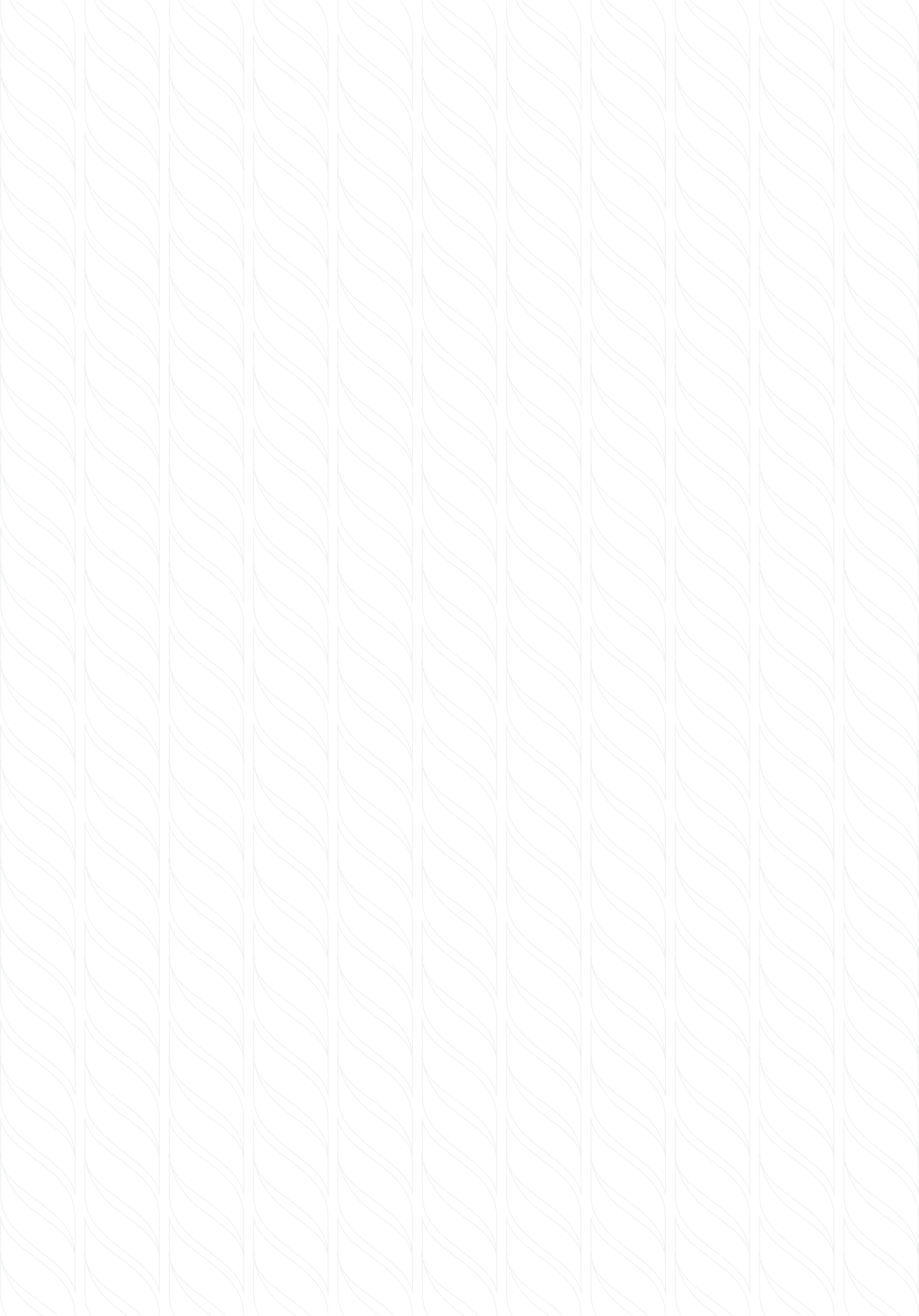 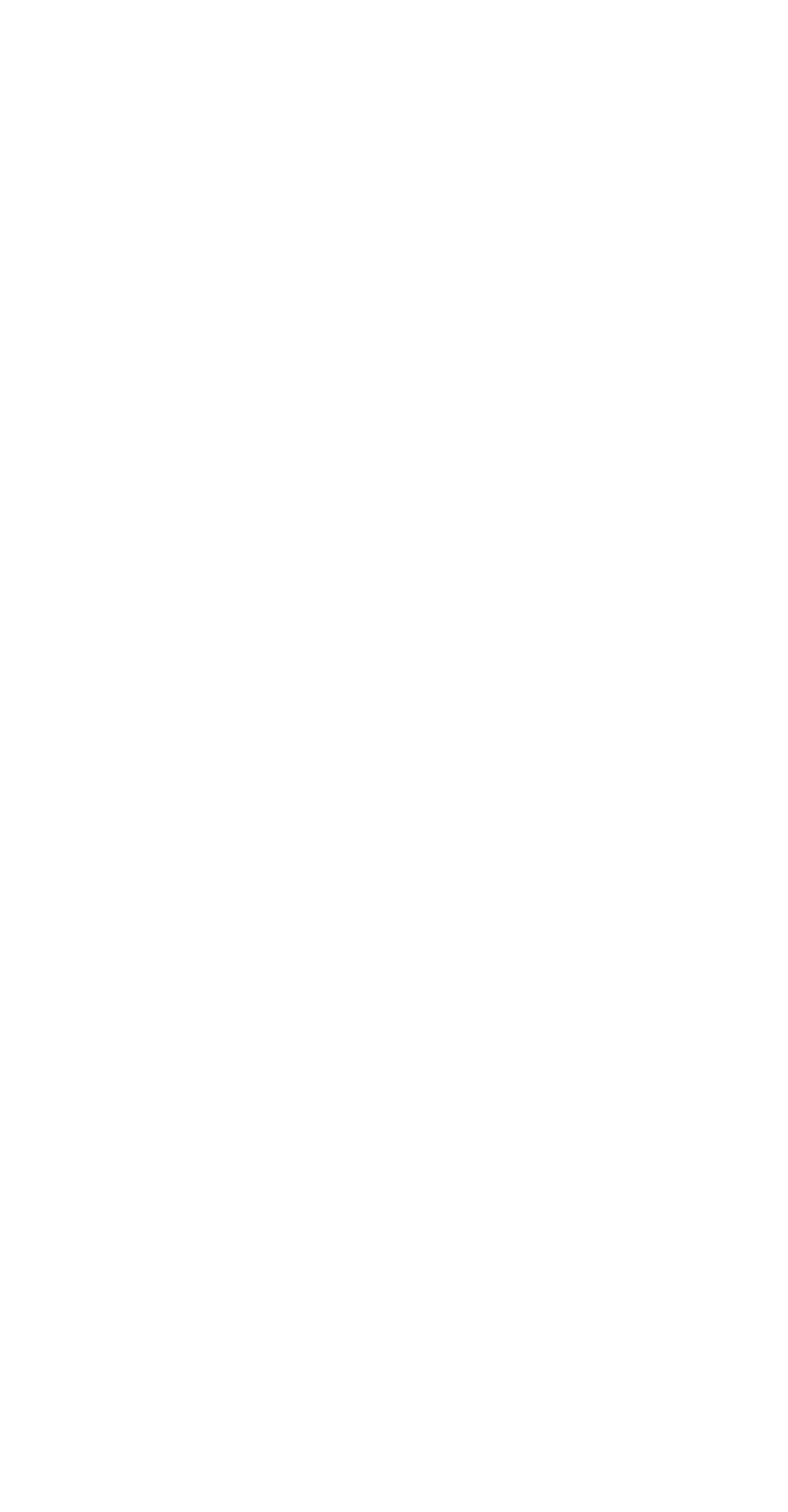 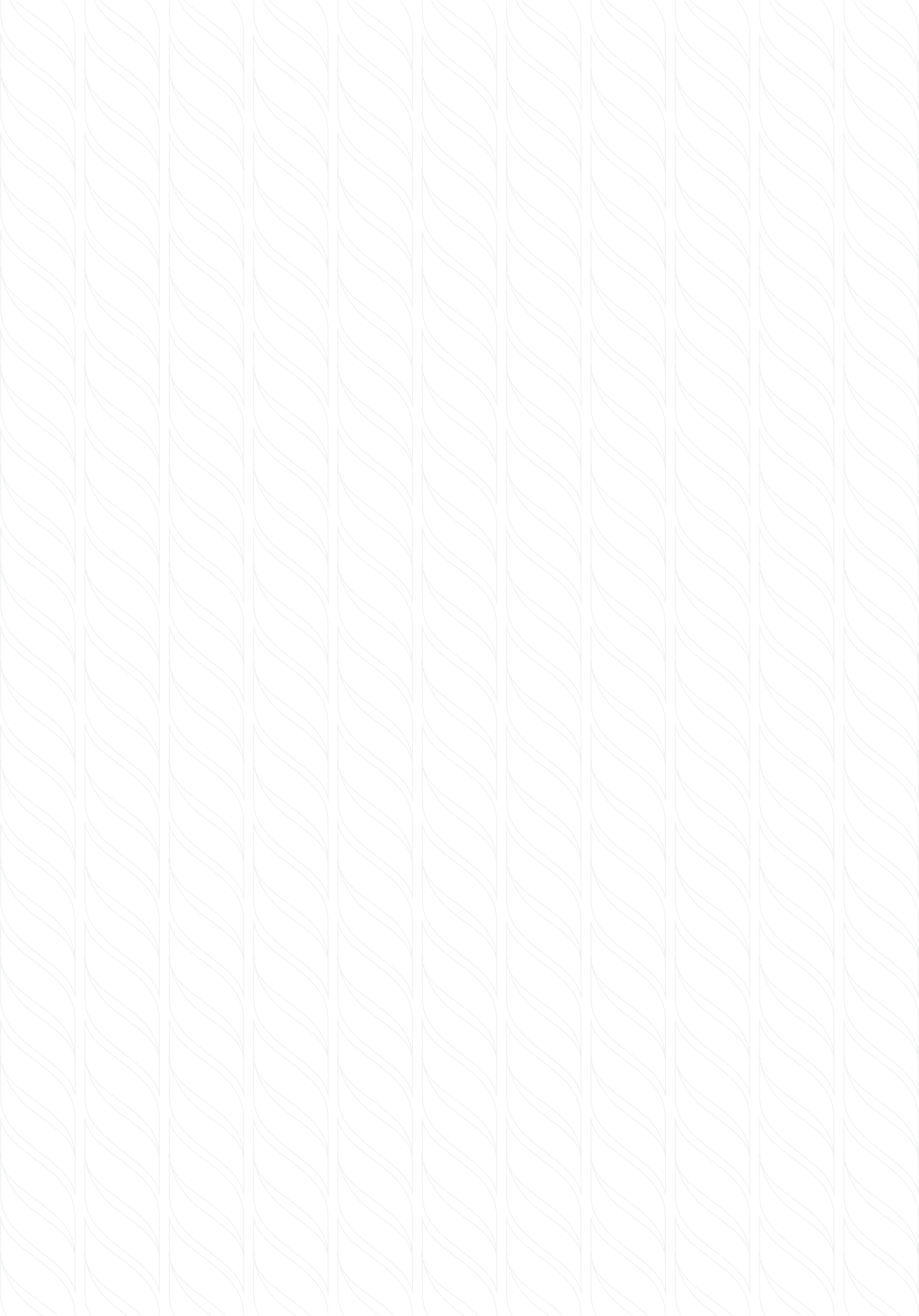 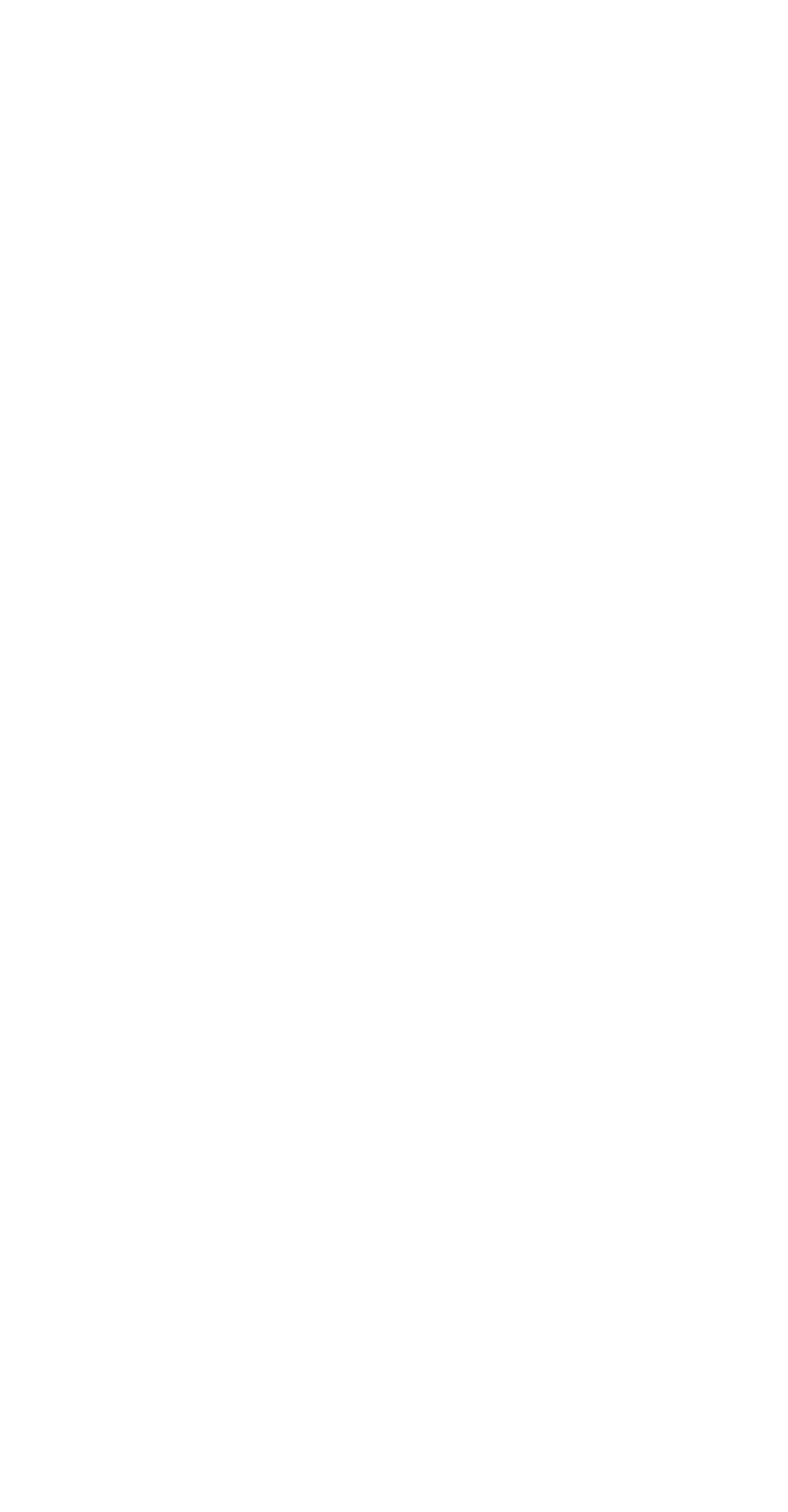 Table of ContentsTable of DefinitionsIntroductionCriteriaachievement and impactlearning and developmentinnovationpositive citizenshipleadership spirit (for the supervisory category)AppendicesTable of DefinitionsThe table below shows the definition of the abbreviations and words mentioned in the report:4IntroductionC . Criteria 1. Achievement and impact (600) words only	6 2. Learning and development ( 300) words only	 3. Innovation ( 300) words only	8 4. Positive citizenship ( 300) words only	 5. Leadership spirit (for the supervisory category) ( 300) words only	10D.  Appendices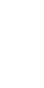 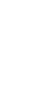 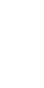 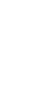 Abbreviations/ wordsDefinition